Российская Федерация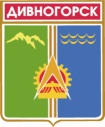 Администрация города ДивногорскаКрасноярского краяП О С Т А Н О В Л Е Н И Е «22» ноября 2018                      	г.Дивногорск	                           № 188пО внесение изменений в постановление администрации города Дивногорска от 15.12.2016 № 247п «Об утверждении Положения об отделе по организации закупок для муниципальных нужд администрации города Дивногорска»	В целях обеспечения эффективного использования бюджетных средств, упорядочения процедуры организации закупок в соответствии с Федеральным законом от 05.04.2013 №44-ФЗ «О контрактной системе в сфере закупок товаров, работ, услуг для обеспечения государственных и муниципальных нужд», руководствуясь статьей 43 Устава города,ПОСТАНОВЛЯЮ:1. В постановление администрации города Дивногорска от 15.12.2016 № 247п «Об утверждении Положения об отделе по организации закупок для муниципальных нужд администрации города Дивногорска» внести изменений следующего содержания:1.1. Приложение к постановлению администрации города Дивногорска изложить в новой редакции согласно приложению к настоящему постановлению.2. Постановление подлежит опубликованию в средствах массовой информации, размещению на официальном сайте администрации города в информационно-телекоммуникационной сети «Интернет».3. Настоящее постановление вступает в силу с 01.01.2019 года.4. Контроль за исполнением настоящего постановления возложить на заместителя Главы города Рымарчук А.К.Глава города 					                                                 Е.Е.ОльПриложениек постановлению администрации городаот «22» ноября 2018 № 188 пПОЛОЖЕНИЕОб отделе по организации закупок для муниципальных нуждадминистрации города ДивногорскаI. Общие положения1. Отдел по организации закупок для муниципальных нужд Администрации города Дивногорска (далее – Отдел) является органом, уполномоченным на осуществление функций по определению поставщиков (подрядчиков, исполнителей) для муниципальных заказчиков, казенных учреждений, а также муниципальных бюджетных, автономных учреждений, унитарных предприятий города Дивногорска (далее - Заказчики), в случаях и порядке, установленных законодательством.2. Отдел в своей деятельности подчиняется Главе города.4. Отдел в своей деятельности руководствуется Конституцией Российской Федерации, законами и иными нормативными правовыми актами Российской Федерации, законами Красноярского края, Уставом города Дивногорска, решениями Дивногорского городского Совета депутатов, иными правовыми актами города Дивногорска, а также настоящим Положением.5. Отдел обеспечивает соблюдение прав, свобод и законных интересов человека и гражданина независимо от расы, национальности, языка, отношения к религии и других обстоятельств, а также прав и законных интересов организаций.6. Финансирование деятельности Отдела осуществляется за счет средств бюджета города Дивногорска в порядке, предусмотренном законодательством.7. Юридический адрес Отдела: РФ, 663090, Красноярский край,                  г. Дивногорск, ул. Комсомольская, 2, кабинеты №№ 410А, 410.II. Задачи Отдела8. Реализация механизма осуществления определения поставщиков (подрядчиков, исполнителей) для обеспечения нужд муниципального образования город Дивногорск, Заказчиков в товарах, работах, услугах, необходимых для решения вопросов местного значения и осуществления отдельных государственных полномочий, переданных органам местного самоуправления федеральными законами и (или) законами субъектов Российской Федерации, функций и полномочий Заказчиков.9. Соблюдение порядка осуществления функции по определению поставщиков (подрядчиков, исполнителей) в целях обеспечения открытости, прозрачности, достоверности информации в сфере закупок, равных условий для участия физических и юридических лиц в определении поставщиков (подрядчиков, исполнителей), развития добросовестной конкуренции, совершенствования деятельности Заказчиков в сфере закупок товаров, работ, услуг.10. Обеспечение в своей деятельности законности и информационной открытости.11. Обеспечение предотвращения, выявления и устранения коррупционных проявлений в деятельности Отдела.III. Функции Отдела 12. Выполняет предусмотренные законодательством Российской              Федерации функции по определению поставщиков (подрядчиков, исполнителей) для Заказчиков, за исключением подписания муниципального контракта (контракта), конкурентными способами:путем проведения открытого конкурса в электронной форме;путем проведения конкурса с ограниченным участием в электронной формепутем проведения двухэтапного конкурса в электронной форме; путем проведения аукционов в электронной форме;путем проведения запроса котировок в электронной форме;путем проведения запроса предложений в электронной форме.13. Осуществляет функции организатора при проведении совместных конкурсов или аукционов на основании соглашения с Заказчиком.14. Разрабатывает извещение о проведении открытого конкурса в электронной форме и конкурсную документацию, извещение о проведении  конкурса с ограниченным участием в электронной форме и документацию конкурса с ограниченным участием в электронной форме, извещение о проведении двухэтапного конкурса в электронной форме и документацию двухэтапного конкурса в электронной форме, извещение о проведении аукциона в электронной форме и документацию аукциона в электронной форме, извещение о проведении запроса котировок в электронной форме, извещение о проведении запроса предложений в электронной форме и документацию запроса предложений в электронной форме, в соответствии с согласованным в установленном порядке техническим заданием, спецификацией, условиями исполнения контракта (договора), то есть на основании заявки поданной Заказчиком и направляет ее для утверждения Заказчику.15. Обеспечивает контроль за соответствием предоставленной документации о закупке объему ассигнований, предусмотренных в плане закупок (плане-графике закупок) и бюджете города на соответствующий финансовый год.16. Осуществляет рассмотрение поступившей документации для осуществления закупки конкурентными способами в части достоверности источника информации, выбранного Заказчиком, подтверждающего обоснованность формирования начальной (максимальной) цены контракта (договора) (цены лота).17. Обеспечивает размещение в единой информационной системе извещения и документации об осуществлении закупок.18. Размещает разъяснения по запросам участников закупки положений документации об осуществлении закупок на основании информации, полученной от Заказчиков.19. Обеспечивает конфиденциальность сведений, содержащихся             в заявках на участие в определении поставщика (подрядчика, исполнителя).20. Оформляет и размещает в единой информационной системе протоколы, составленные в ходе процедур определения поставщика (подрядчика, исполнителя) конкурентными способами.21. Обеспечивает хранение документов составленных в ходе проведения процедур определения поставщиков (подрядчиков, исполнителей), в соответствии с требованиями действующего законодательства.22. Осуществляет учет экономии средств бюджета города, полученной по итогам определения поставщика (подрядчика, исполнителя) в разрезе главных распорядителей бюджетных средств.23. Осуществляет подготовку и согласование проектов правовых актов города по вопросам, относящимся к компетенции Отдела.24. Осуществляет работу по своевременному приведению нормативных правовых актов города, разработчиком которых являлся Отдел, в соответствие с действующим законодательством.25. Выполняет функции Заказчика при осуществлении Администрации города Дивногорска закупок товаров, работ, услуг в соответствии с утвержденным планом закупок, планом-графиком. 26. Назначает контрактного управляющего – должностное лицо             Отдела, ответственное за осуществление закупки или нескольких закупок, включая исполнение каждого контракта для Администрации города Дивногорска.27. Участвует в рассмотрении дел об обжаловании результатов определения поставщиков (подрядчиков, исполнителей) в соответствии с функциями, возложенными на Заказчика.28. Выполняет функции Заказчика, связанные с заключением, изменением, расторжением, исполнением и контролем исполнения контрактов, стороной по которым является Администрация города Дивногорска, в соответствии с требованиями действующего законодательства.IV. Обеспечение деятельности Отдела29. Отдел для осуществления возложенных задач по вопросам, относящимся к его компетенции, имеет право:1) организовывать совещания с участием руководителей органов Администрации города Дивногорска, создавать комиссии и рабочие группы, проводить семинары;2) разрабатывать и вносить на утверждение проекты правовых актов города;3) пользоваться в установленном порядке информационными базами данных органов Администрации города Дивногорска;4) привлекать в установленном порядке для реализации отдельных программ научные организации, ученых и специалистов;5) получать в установленном порядке от органов Администрации города Дивногорска, органов местного самоуправления и государственных органов, а также организаций и должностных лиц информацию, информационно-статистические материалы, необходимые для обеспечения деятельности и повышения эффективности закупок товаров (работ, услуг).V. Организация деятельности Отдела30. Руководство деятельностью Отдела осуществляет начальник отдела по организации закупок для муниципальных нужд Администрации города Дивногорска, назначаемый на должность и освобождаемый от должности Главой города (далее – Начальник отдела).31. Начальник отдела осуществляет руководство Отдела и несет персональную ответственность за исполнение функций, возложенных на Отдел.32. В своей деятельности Начальник отдела подчиняется Главе города.33. Начальник отдела представляет Отдел в органах местного самоуправления, общественных и иных организациях по вопросам, относящимся к компетенции Отдела;VI. Ответственность34. Отдел несет ответственность за исполнение Федеральных законов от 06.10.2003 № 131-ФЗ «Об общих принципах организации местного самоуправления в Российской Федерации», от 05.04.2013 № 44-ФЗ «О контрактной системе в сфере закупок товаров, работ, услуг для обеспечения государственных и муниципальных нужд» в соответствии с законодательством Российской Федерации».